ŠPANA ali MLIN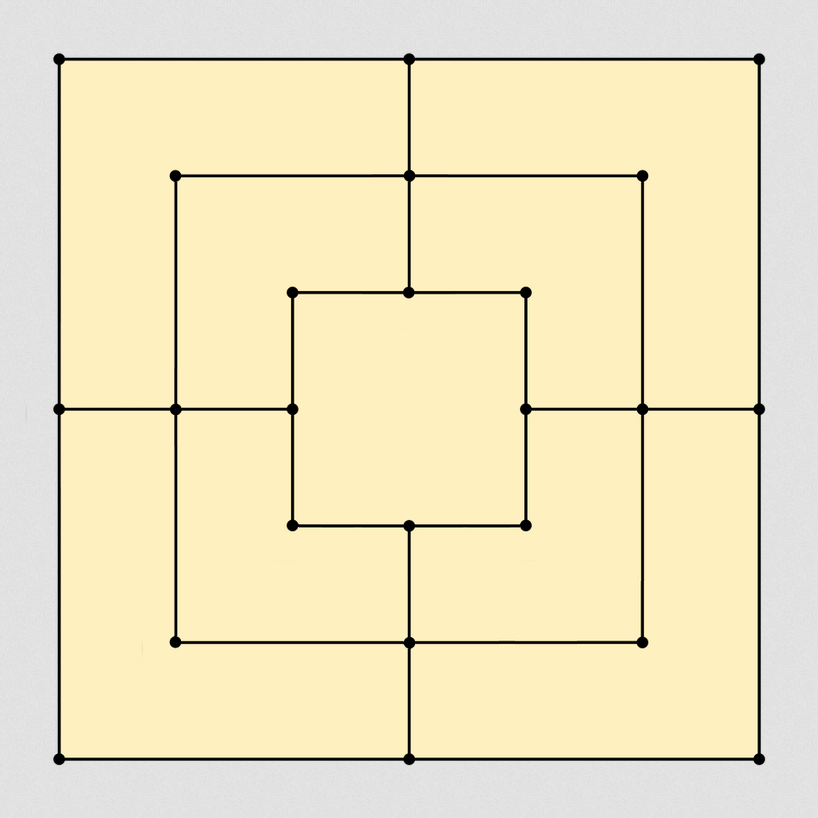 NAVODILO ZA IGRO  (NATISNI PODLAGO ZA IGRANJE.)IGRO IGRATA DVA IGRALCA. EN IGRALEC IMA 9 ZRN KORUZE, DRUGI 9 ZRN FIŽOLA. IZMENIČNO POLAGATA ZRNA NA STIČIŠČA ČRT (ČRNI KROGI) Z NAMENOM, DA POSTAVITA TRI SVOJA ZRNA V RAVNO ČRTO (VODORAVNO, NAVPIČNO ALI POŠEVNO).KO NEKOMU TO USPE, VZAME S TABLE NASPROTNIKOVO ZRNO. KO POLOŽITA VSA ZRNA, POSKUŠATA IZMENJAJE Z VLEČENJEM ZRN PO ČRTAH NAREDITI NOVE TROJKE. KO IMA IGRALEC SAMO TRI ZRNA, LAHKO Z NJIMI SKAČE PO TABLI. IGRO IZGUBI IGRALEC, KATEREMU OSTANETA SAMO DVE ZRNI.